DiMocap硬件购买清单Kinect2.0(一套，用于动作与表情)：https://item.taobao.com/item.htm?id=580804518141分类选第一个(带电源适配器)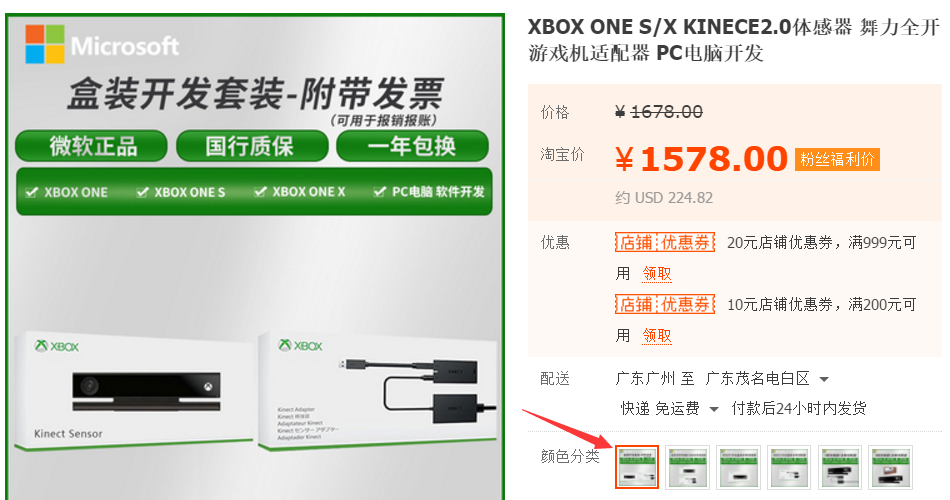 Leap Motion(一个，用于手势)：https://item.taobao.com/item.htm?id=536306606991分类选第一个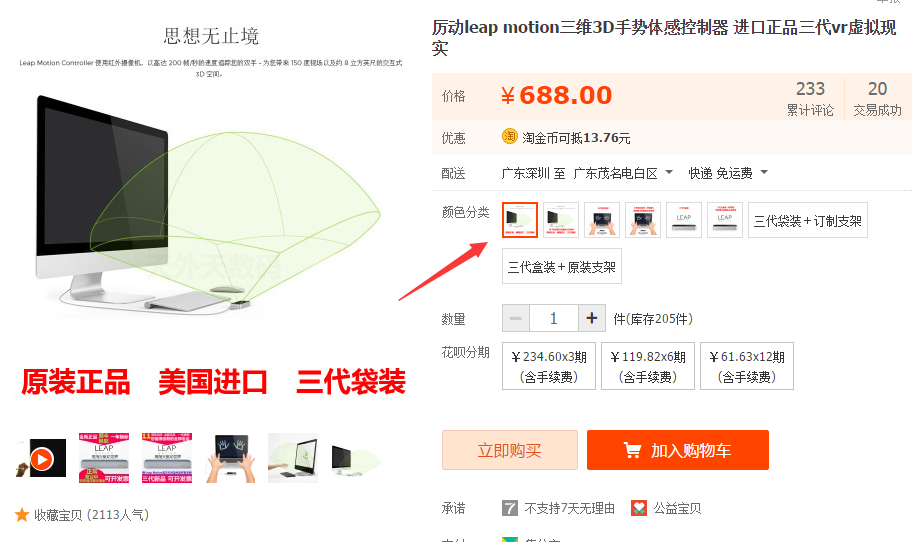 